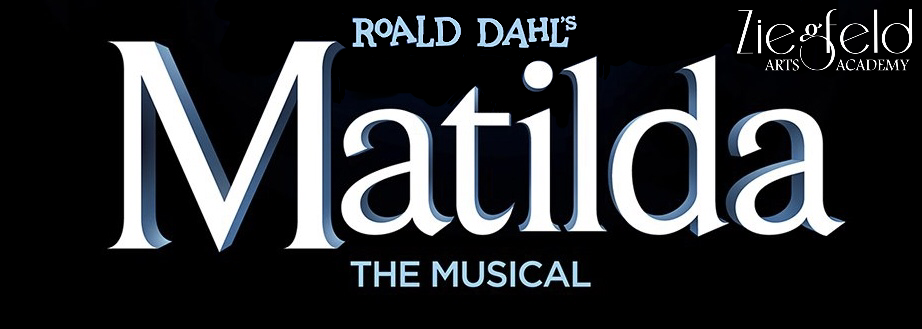 MATILDA AUDITION PACKETKIDS (8 - 11) <- *AUDITION ONLY*         YOUTH (12 - 18)DIRECTOR: Kristin Parry			SHOW DATES: July 7th, 8th, 10th, 13th, CHOREOGRAPHER: Keely Parry		14th, 15th, 17th, 20th, 21st, & 22nd at 7:30pmMUSIC DIRECTOR: Jake Heywood		July 8th, 15th, and 22nd at 2pmABOUT THE PRODUCTION*:Matilda is a little girl with astonishing wit, intelligence and psychokinetic powers. She's unloved by her cruel parents but impresses her school teacher, the highly loveable Miss Honey. Over the course of her first term at school, Matilda and Miss Honey have a profound effect on each other's lives, as Miss Honey begins not only to recognize but also appreciate Matilda's extraordinary personality. Matilda's school life isn't completely smooth sailing, however – the school's mean headmistress, Miss Trunchbull, hates children and just loves thinking up new punishments for those who don't abide by her rules. But Matilda has courage and cleverness in equal amounts, and could be the school pupils' saving grace!*This production is the Full version of this Musical and not the Jr version.WHERE:Rehearsals will be held at either The Ziegfeld Arts Academy (2440 E 6600 S Ogden, UT 84405) OR The Ziegfeld Theater (3934 S Washington Blvd, Ogden, UT 84403) Performances will be held at The Ziegfeld Theater (3934 S Washington Blvd, Ogden, UT 84403)AUDITION DATES:Audition Prep Workshop (OPTIONAL) is April 18th and 19th from 4pm - 6pmDance Auditions are April 28th from 4pm - 8pm at The Ziegfeld Arts AcademyVideo Submissions are due by April 30th at 11:59pm via the audition form.Callbacks will be held May 4th and 5th between 4pm and 10pm at The Ziegfeld Arts AcademyFirst Rehearsal/Mandatory Parent Meeting is May 8th at 4pm at The Ziegfeld Arts Academy.FACEBOOK PAGE - CLICK HERE *THIS IS OUR PRIMARY SOURCE OF COMMUNICATION. Callback list, cast list, weekly schedule, etc.. will be posted here*REHEARSALS - Rehearsal times listed are ‘Time Blocks’ during which we will be rehearsing the show.   NOT EVERYONE WILL BE CALLED FOR EVERY REHEARSAL, WE WILL DO OUR BEST TO RESPECT YOUR TIME. Be prepared to list your conflicts on the audition form.  We will craft a rehearsal calendar according to the cast and their conflicts. A full rehearsal calendar will be shared on the first rehearsal.In May:Rehearsals will run Monday through Friday between 4pm and 7pm, and Saturdays between 10am and 4pm.In June:Rehearsals will be between 9am and 3pm Monday - Saturday*NOTE - We will NOT have rehearsal May 29thIn July:Tech Week is July 3rd, 4th, 5th, and 6th.  *ATTENDANCE IS MANDATORY - a detailed schedule with call times will be available on the google calendar.* *NOTE - We will do an all day rehearsal on July 3rd and rehearsal in the morning of July 4th*PRELIMINARY (incomplete) REHEARSAL GOOGLE CALENDAR - CLICK HEREWHAT SHOULD I WEAR TO MY AUDITION?1. Dance Call: Wear clothes you can move in. No jeans. Jazz shoes if you have them. Sneakers are acceptable. Barefoot, socks, sandals, flip flops, boots, etc… is unnacceptable. 2. Video Submission: Dress professionally by dressing in a ‘business casual’ outfit. NO COSTUMES needed.WHAT SHOULD I PREPARE FOR MY AUDITION?AUDITION MATERIALS FOLDER - CLICK HERE1. Vocal Selection: Audition Vocal cuts have been uploaded by our Music Director and are found in this Audition Materials Folder. KIDS (8 - 12) sing “Naughty”, YOUTH (13 - 18) Choose between My House, Loud, Miracle, or Smell of Rebellion. Please choose and prepare (1 - 2) if these vocal cuts for your audition. Record your performance. No acapella submissions please.   *(1) VOCAL AUDITION  IS REQUIRED, (2) IS OPTIONAL*2. Monologues:   Audition Monologues have been prepared by the director and are found in the Audition Materials Folder.  Please follow the directions on the document.   Choose and prepare (1 - 2) monologues for your audition. Record your performance.  *(1) MONOLOGUE IS REQUIRED, (2) IS OPTIONAL*3. Accent: We are looking for accurate dialects for this show. The majority of this show is done in a British accent. Be prepared to speak in a British accent.AUDITION MATERIALS FOLDER - CLICK HEREWHAT DO I NEED TO DO FOR MY AUDITION?  CHECK LIST____ STEP 1: Attend the Dance Audition on April 28th____ STEP 2: Prepare (1 - 2) Vocal selection and (1 - 2) monologue provided in the Audition Materials Folder CLICK HERE	*NOTE - EVERYONE IS REQUIRED TO SUBMIT A VOCAL AUDITION*____ STEP 3: Have a headshot, bio, and all conflicts ready to submit with your form. ____ STEP 4: Have payment ready to submit the form. *YOUTH ONLY*____ STEP 5::Submit all of your information and your audition video(s) through the Audition FormAUDITION FORMKIDS (8 - 11) - CLICK HERE  *NOTE* - UPON CASTING WE WILL ENROLL YOU IN THE PRODUCTION CLASS OF ‘MATILDA’ WHERE YOU WILL MAKE YOUR FIRST PAYMENT*YOUTH (12 - 18)  *NOTE* - YOUTH MUST ENROLL FOR THE PRODUCTION CLASS OF ‘MATILDA’ ON JACKRABBIT PRIOR TO SUBMITTING AUDITION FORM* - CLICK HERE**The following is a list of some of the Characters in Matilda the Musical. The Materials in the folders linked will be used in CALLBACKS and NOT for the initial video auditions.**INSTRUCTIONS:KIDS (8 - 12) sing “Naughty”, YOUTH (13 - 18) Choose between My House, Loud, Miracle, or Smell of Rebellion.AUDITION MATERIALS FOLDER - CLICK HERECHARACTERS:MATILDA WORMWOOD: An intense, clever, and imaginative young girl. She has a thirst for learning and is willing to break rules for the greater good. Mezzo Soprano: A3 to D5MR. WORMWOOD: Matilda's cruel father. A sleazy, scheming used car salesman who loves his television. Baritone: D3 to A4MRS. WORMWOOD: Matilda’s mother - Obsessed with her amateur Ballroom dancing partner and her looks. Shethinks little of Matilda’s unique abilities. She is as loud in her makeup and dress sense as she is in her voice. Mezzo Soprano: A3 to F5MICHAEL WORMWOOD: Matilda's older, monosyllabic brother. He is not very bright and favored by their parents. Role calls for deadpan comedy and the ability to create character with much stage time and few words.MISS AGATHA TRUNCHBULL: The bullying headmistress of Matilda's school, who uses her former discipline as an Olympic shot-put champion to terrorize her ‘maggot’ students. Baritone: A2 to G4MISS HONEY: Matilda's kindhearted teacher. A mild, quiet person who never raises her voice and seldom seems to smile. She is adored by every child under her care. Mezzo Soprano: F3 to D5THE ESCAPOLOGIST: A character in the story Matilda tells to Mrs. Phelps who comes to life in their imagination. Baritone: C3 to E4DOCTOR: Mrs. Wormwood's obstetrician when she goes into labor with Matilda. Tenor, Alto: C3 to A4MS. HONEY’S CLASS: The rest of the kids in Matilda’s Class. General Vocal Range: C4-E5BRUCE BOGTROTTER: Matilda's classmate. He is subject to extreme punishment by Miss Trunchbull. Vocal range: C4 to E5.AMANDA THRIPP The girl with the pigtails.LAVENDER GLOTTLESTOP: Matilda's loud & kooky friend. She has a big personality & likes to have fun. Vocal Range: C4 to F5NIGEL One of Matilda’s closer friends at school.ERIC The cute, small one...ALICE The strong, bold one...TOMMY The anxious one...HORTENSIA Already a feisty 10, veteran of many Trunchbull battles.THE BIG KIDS:Bigger in stature than the little kids. These are the older, tougher students at school (much singing and dancing).OTHER OLDER ROLES:MRS. PHELPS: Warm and nurturing local librarian who encourages Matilda’s love of reading.THE ACROBAT: Beloved wife of the Escapologist in Matilda’s story. Alto, Mezzo Soprano: D4 to A4RUDOLPHO: Mrs. Wormwood's ballroom dance partner. Not quite Italian. Tenor: D#3 to A4.CHILDREN’S ENTERTAINER: A party entertainer at the start of the show. Alto, Tenor: F#3 to Eb4MOTHERS, FATHERS (featured in Miracle )HOSPITAL STAFFSCHOOL COOKSCHOOLCHILDRENAUDITION MATERIALS FOLDER - CLICK HEREFOR ANY INQUIRIES ABOUT THIS SHOW, PLEASE CONTACT: (855) - ZIG - ARTS, select #2 